ประกาศองค์การบริหารส่วนตำบลสองแพรกเรื่อง ประกาศรายชื่อผู้มีสิทธิ์เข้าเรียนศูนย์พัฒนาเด็กเล็กชุมชนวัดสมัยสุวรรณประจำปีการศึกษา 2563…………………………………………………………..	ตามที่ องค์การบริหารส่วนตำบลสองแพรก ประกาศรับสมัครเด็กเข้าเรียนในศูนย์พัฒนาเด็กเล็กชุมชนวัดสมัยสุวรรณ ประจำปีการศึกษา 2563 โดยเปิดรับนักเรียนระดับชั้นเด็กเตรียม ถึงระดับชั้นอนุบาล 3    (อายุ 2-6 ปี) ระหว่างวันที่ 1 มีนาคม ถึง 20 พฤษภาคม 2563	บัดนี้ ศูนย์พัฒนาเด็กเล็กชุมชนวัดสมัยสุวรรณ ได้ดำเนินการรับสมัครเรียบร้อยแล้ว จึงขอประกาศรายชื่อผู้มีสิทธิ์เข้าเรียนศูนย์พัฒนาเด็กเล็กชุมชนวัดสมัยสุวรรณ ประจำปีการศึกษา 2563 จำนวน 181 คน            ดังรายชื่อแนบท้ายประกาศนี้ และให้นักเรียนที่มีรายชื่อมารายงานตัวเพื่อเข้าเรียนในปีการศึกษา 2563      ในวันที่ 1 ถึง 5 มิถุนายน 2563 ณ ศูนย์พัฒนาเด็กเล็กชุมชนวัดสมัยสุวรรณ ตั้งแต่เวลา 08.30-16.30 น. กรณีไม่สามารถมารายงานตัวในวันดังกล่าวให้ประสานแจ้งเหตุผลให้ศูนย์พัฒนาเด็กเล็กทราบ มิฉะนั้นจะถือว่าสละสิทธิ์การเข้าเรียน	จึงประกาศให้ทราบโดยทั่วกัน			ประกาศ ณ วันที่  25   เดือน พฤษภาคม พ.ศ.2563							   สำเริง อุณห์ไวทยะ							(นายสำเริง อุณห์ไวทยะ)						นายกองค์การบริหารส่วนตำบลสองแพรกรายชื่อเด็กนักเรียน ระดับชั้นเตรียมอนุบาล (2-2.5 ปี)ครูประจำชั้น  นางสาวพิมพ์ประภา  ขาวประกอบ (ครูพิมพ์)  โทร.082-2815870                       นางสาวภัทรพร  กองแก้ว            (ครูปู)      โทร.084-8402724รายชื่อเด็กนักเรียน ระดับชั้นเตรียมอนุบาล (2.5 ปี-2 ปี 11 เดือน 29 วัน)ครูประจำชั้น  นางสาวภูษณิศา หงษ์ภู (ครูเลข)   โทร.082-4133670                              นางอมรรัตน์ รักจันทร์  (ครูน้อย)  โทร.086-2763958รายชื่อเด็กนักเรียน ระดับชั้น อ.1/1ครูประจำชั้น  นางอวยพร ปุณยานุเดช (ครูอ้อย)  โทร.093-6478724รายชื่อเด็กนักเรียน ระดับชั้น อ.1/2ครูประจำชั้น  นางนิตยา หมื่นงาม (ครูสอน)  โทร.098-6577681รายชื่อเด็กนักเรียน ระดับชั้น อ.1/3ครูประจำชั้น  นางสาวกาญจนา กรดนวล (ครูภู)  โทร.098-6577681รายชื่อเด็กนักเรียน ระดับชั้นอนุบาล 2/1ครูประจำชั้น  นางสาวมณฑา ดวงแก้ว  (ครูบาง)  โทร.061-1793625รายชื่อเด็กนักเรียน ระดับชั้นอนุบาล 2/2ครูประจำชั้น  นางสาวธิรวรรณ โยธาทัย (ครูดาว)  โทร.093-6927802รายชื่อเด็กนักเรียน ระดับชั้นอนุบาล 2/3             ครูประจำชั้น  นางรัชนี  ฉิมภักดี          (ครูนี)  โทร.087-2795668                 นางสาวอังคณา  คชเดช  (ครูบี)  โทร.098-6745419รายชื่อเด็กนักเรียน ระดับชั้นอนุบาล 3/1ครูประจำชั้น  นางสาวชลดา ฉิมภักดี (ครูปิ๋ว)  โทร 086-0843237รายชื่อเด็กนักเรียน ระดับชั้นอนุบาล ๓/๒คุณครูประจำชั้น นางอำพา หอมสวัสดิ์ (ครูปลา)  โทร 087-2648245ที่ชื่อ-สกุลชื่อเล่นหมายเหตุ1.ด.ช.ภัทรภูมิทร์  เข็มเพชร  น้องข้าวปั้น2.ด.ช.คุณากร  เพ็งคียง  น้องมังกร3.ด.ช.จิณณพัต  สุวรรณทัต  น้องปุณณ์4.ด.ช.นฤบดินทร์  ดำรื่น  น้องมาเฟีย5.ด.ช.ธนเดช  สุทธิเกิด  น้องโตโน่6.ด.ช.กฤตยชญ์  แว่นนาค  น้องมาวิน7.ด.ช.พิศุทธิ์  รักจันทร์  น้องไฟฟ้า8.ด.ญ.วชิรกานต์  ทองเพชร  น้องพราว9.ด.ญ.ณัฐนันท์  หอมรัตน์  น้องแก้ว10.ด.ญ.ชยาภรณ์สังเลื่อน  น้องซาร่า11.ด.ญ.ณัฏฐณิชา  ฝ่ายแสนยอ  น้องแอมแปร์12.ด.ญ.ภัสสรา  สีดา  น้องทับทิม13.ด.ญ.ภาชญาโรยธนะศรี  น้องอัญชัญ14.ด.ญ.นงลักษณ์  ชูโชติ  น้องวันใหม่15.ด.ญ.นัทการ  รอดถนน  น้องกระแตที่ชื่อ-สกุลชื่อเล่นหมายเหตุ1.ด.ช.กิตติพัฒน์  อินโตรม  น้องโบอิ้ง2.ด.ช.ปราปต์  เชาวลิต  น้องปราปต์3.ด.ช.ยศภัทร  เนื้อเกลี้ยง  น้องปรานต์4.ด.ช.ชฎายุ  เพชรโพธิ์  น้องไบร์ท5.ด.ช.สหัสพัศ  เพชรมณี  น้องอาตี้6.ด.ช.ภานุวัฒน์  อินชนะ  น้องนาบุญ7.ด.ช.มารุติ  รักบำรุง  น้องอาร์ม8.ด.ช.ติณณ์ธนวิชญ์  สมนิล  น้องติณณ์9.ด.ช.ธีรเทพ  สุ่ยเซ็ง  น้องออมสิน10.ด.ช.วรายุทธ์  สันคุ้ม  น้องโตน11.ด.ช.ปุณมนัส  เพชรคำ  น้องโปร12.ด.ช.ศุภกรณ์  ด้วงทองกุล  น้องมาวิน13.ด.ช.พฤทธิกร  มิตตะกา  น้องภีม14.ด.ช.ฐิติกร  เกลี้ยงเกตุ  น้องพัตเตอร์15.ด.ช.ณภัทร  ราชเพชร  น้องฟีฟ่า16.ด.ช.กฤตเมธ  น้อยชาตรี  น้องตะวัน17.ด.ญ.ฤทัยชนก  พรมรัตน์  น้องพาฝัน18.ด.ญ.ณัฐณิชา  อิ๋วสกุล  น้องซันฉาย19.ด.ญ.พิมพ์ชนก  ทองเจิม  น้องน้ำใส20.ด.ญ.ลลิลดา  กลับนุ้ย  น้องกริม21.ด.ญ.อรวรรณ  เลิศไกรย์  น้องออม22.ด.ญ.กวิสรา  ประชุม  น้องต้นข้าว23.ด.ญ.นิภาภัทร  เชนแก้ว  น้องไกด์24.ด.ญ.อุรวี  ชูมี  น้องมิลินที่ชื่อ-สกุลชื่อเล่นหมายเหตุ1.ด.ช.ณัชทยุติ  อินเอียด  น้องข้าวปั้น2.ด.ช.อภินันท์  ด่านสถาปนาพงษ์  น้องอชิ3.ด.ช.ชัยชนรัช  นวลจันทร์  น้องเกมส์4.ด.ช.วีรภัทร  เป็ดทอง  น้องไตตัล5.ด.ช.ก้องเกียรติ  ศักดิ์จันทร์  น้องกัปตัน6.ด.ช.ธนภัทร  แต่งตั่ง  น้องอัญชีน7.ด.ช.ภานุพงษ์  จันทร์สุข  น้องเตติน8.ด.ญ.อิทธิเดช  จันทร์มาศ  น้องโอม9.ด.ญ.ปฏิพัฒน์  เทพทอง  น้องอะตอม10.ด.ญ.ณิฏฐณิชา  รัตนรังษี  น้องต้นอ้อ11.ด.ญ.อลิชา  เดชะ  น้องโอชัน12.ด.ญ.จุฑามาศ  บุตรทอง  น้องโยเกิร์ต13.ด.ญ.ณิชญาฎา  พรหมทอง  น้องแก้ม14.ด.ญ.หนึ่งธิดา  ชูนาวา  น้องส้มจี๊ด15.ด.ญ.สุนิษา  ปรีชา    น้องนิว16.ด.ญ.ชญานิศ  ปานบุตร  น้องมุก17.ด.ญ.จันทกานต์  ชูบุตร  น้อง18.ด.ญ.อริสา  ชลารัตน์  น้องออมสิน19.ด.ญ.อชิรวิชญ์ชูศิริ  น้องสิงโตที่ชื่อ-สกุลชื่อเล่นหมายเหตุ1.เด็กชายพีรดนย์  เบ็ญจรัตน์  น้องพีพี2.เด็กชายปัญญาโชติ  พลพา  น้องออนิว3.เด็กชายปุญญพัฒน์  แสงทอง  น้องซันไบร์ท๔.เด็กชายอติวิชญ์  รัตนพันธ์  น้องเคอาร์๕.เด็กชายชยรพ  จินดา  น้องเปรม๖.เด็กชายจักรพรรดิ  หนูศรีแก้ว  น้องมังกร๗.เด็กหญิงขนิษฐา  หวานฉ่ำ  น้องข้าวหอม๘.เด็กหญิงวิภาดี  ทองรัตน์  น้องแอ๋ม๙.เด็กหญิงกมลทิพย์  ชาญบำรุง  น้องต้นหอม๑๐.เด็กหญิงพิชชานันท์  ผิวล้วน  น้องพัดชา๑๑.เด็กหญิงธิดาดิน  ทองสีนุช  น้องข้าวทิพย์๑๒.เด็กชายมงคล  ดวงแก้ว  น้องคิง๑๓.เด็กชานอนุกร  ชูคำ  น้องเก้า๑๔.เด็กหญิงธนวรรณ  สุพัฒแก้ว  น้องฟ้าใส๑๕.เด็กหญิงธิติรัตน์  ชูคำ  น้องน้ำปั่น๑๖.เด็กหญิงกัญญาภัทร  บุญศรี  น้องไอติม๑๗.เด็กหญิงเพชรลดา  จงใจ  น้องมีนา๑๘.เด็กหญิงนปภัช  ศรีวิเศษ  น้องมะลิที่ชื่อ-สกุลชื่อเล่นหมายเหตุ1.เด็กชายจารุวัฒน์  สุวรรณทัต  น้องโปรด2.เด็กชายพงค์เดช  ทวดจบ  น้องอ๋อง3.เด็กชายณัฐพัฒน์  ชีวะ  น้องนที๔.เด็กชายนันทิพัฒน์  ปรีชา  น้องก๊อต๕.เด็กชายธีระวัฒน์พัฒน์แก้ว  น้องเฟส๖.เด็กชายยศกร  ปรีชา  น้องกร๗.เด็กหญิงวชิรญาณ์  สุขเจริญ  น้องเพลง๘.เด็กหญิงภัทรวดี  ปรีชา  น้องอันปัน๙.เด็กหญิงอิทธิมนต์  แบนเสมอ  น้องมะปราง๑๐.เด็กหญิงจิรัญญา  ทองนาค  น้องกุ๊กไก่๑๑.เด็กหญิงอรัญญา  ใจหาญ  น้องหยดน้ำ๑๒.เด็กชายศิวกรณ์  ด้วงทองกุล  น้องปุณ๑๓.เด็กชานศุภวิชญ์  ระวัง  น้องคอนเฟิร์ม๑๔.เด็กชายณภัทร  ศรีจันทร์  น้องออกัส๑๕.เด็กชายกฤษกร  สงชาติ  น้องพายุ๑๖.เด็กชายชนาธิป  สกุลเพชร  น้องปิงปอง๑๗.เด็กหญิงกัญญพัชร์  รักษายศ  น้องแยม๑๘.เด็กหญิงนลพรรณ  ดำเหล็ก  น้องใบหยกที่ชื่อ-สกุลชื่อเล่นหมายเหตุ1.ด.ญ.ณัฐวี  ความสุข  น้องมีตังค์2.ด.ญ.ณิชกานต์  ดำรื่น  น้องนาโน3.ด.ญ.ปิยธิดา  ถนอมศักดิ์  น้องดรีม4.ด.ญ.ชญาณิศา  รักจันทร์  น้องชมพู่5.ด.ญ.กรรวี  ไข่แก้ว  น้องการ์ตูน6.ด.ช.กิตติพงศ์  ศรีชาย  น้องไบร์ท7.ด.ช.ชิณวิทย์  ศิลปรัศมี  น้องเปรม8.ด.ช.สรวิชญ์  ไกรย์แก้ว  น้องพอร์ซ9.ด.ญ.ณิชานันท์  เลื่อนยศ  น้องกุ๊บกิ๊บ10.ด.ช.ธนาธิป  ชูนาวา  น้องสตางค์11.ด.ช.ทวีศักดิ์  เพชรชนะ  น้องปิงปอง12.ด.ช.นันธวัช ระวัง  น้องฟีฟ่า13.ด.ช.กิตติพงศ์  หมื่นงาม  น้องเฟส14.ด.ญ.กัญญารัตน์  ชำนาญกิจ  น้องผักบุ้ง15.ด.ช.ณัฐภูมิ  ฉิมสุด  น้องมาเฟียร์ที่ชื่อ-สกุลชื่อเล่นหมายเหตุ1.ด.ช.ณัฐนันท์  จุนแก้ว  น้องติวเตอร์2.ด.ช.สหรัฐ  หอมแก้ว  น้องเจอา3.ด.ญ.ธัญวรัตน์  หวานเหลือ  น้องอองฟอง4.ด.ช.ธนกฤต  เลื่อนยศ  น้องออโต้5.ด.ญ.ปัญฑิตา  เพชรคำ  น้องออมสิน6.ด.ช.พัทธดนย์  แดงสุภา  น้องปุณณ์7.ด.ญ.วิราณี  ศรรีขะรินทร์  น้องวิ8.ด.ช.วีระเทพ  ย้วนยก  น้องดิว9.ด.ญ.ภัทราภรณ์  ตรีพันธ์  น้องออกัส10.ด.ช.ภูมิพัฒน์  ฤทธิเดช  น้องแมนยู11.ด.ญ.กัญญาพัชร  เมืองไทย  น้องชมพู่12.ด.ช.กิตติพงศ์  ศักดิ์จันทร์  น้องฟอร์ด13.ด.ช.ศุภนัท  มณีมัย  น้องนัท14.ด.ญ.อนิศรา  ธรฤทธิ์  น้องฟ้าใสที่ชื่อ-สกุลชื่อเล่นหมายเหตุ1.ด.ญ.ปฐมา  ลิ้มวงศ์  น้องวันใหม่2.ด.ญ.ชนิกานต์  แซ่ติ้ว  น้องควีน3.ด.ญ.ณิชาภัทร  ทองชาติ  น้องวา4.ด.ช.เฉลิมพล  มณีรัตน์  น้องนาย5.ด.ญ.ณัฎฐณิชา  โรยร่วง  น้องเคส6.ด.ช.จิรเมธ  สมัน  น้องไอจี7.ด.ช.ธนวรรธน์  ชูนาวา  น้องสกาย8.ด.ญ.เกวลิน  ชุมแก้ว  น้องน้ำเพชร9.ด.ญ.นุชสรา  รักธรรม  น้องน้ำฝน10.ด.ช.กันต์พิพัฒน์  จงไกรจักร  น้องกาย11.ด.ช.สุทธิกร  เอียดเวียงสระ  น้องกัปตัน12.ด.ช.วงศธร  ศักดิ์จันทร์  น้องอาร์ม13.ด.ญ.นันธิชา บุญภูมิ  น้องใบข้าว14.ด.ช.ภาคิน  เพ็ชรคำ  น้องกูเกิ้ล15.ด.ช.พุทธิพัฒน์  เกสร  น้องธูป16.ด.ช.จักรกฤษณ์  ศักดิ์จันทร์  น้องโดนัทที่ชื่อ-สกุลชื่อเล่นหมายเหตุ1.ด.ญ.นิรมล เฮ่า  น้องน้ำมล2.ด.ญ.ศิริวรรณ  แก้วประจำ  น้องมิ้ล3.ด.ช.อรรถพล  อุปลา  น้องโจ4.ด.ช.ยศกร  เข็มเพชร  น้องเฟิร์ส5.ด.ช.พิพัฒน์พล  หอมสวัสดิ์  น้องโพส6.ด.ช.อัษฎาวุธ  สมนิล  น้องเอฟ7.ด.ช.รัชพล  ศรีวิเศษ  น้องธีร์8.ด.ญ.ปิยะธิดา  อินชนะ  น้องนิหน่า9.ด.ญ.ณัฐธิฌา  จิตต์พินิจไมตรี  น้องแอปเปิ้ล10.ด.ช.เติมศักดิ์  สุทธิประภา  น้องนนท์11.ด.ช.กรชวัฒน์  ศฤงคาร  น้องเฟส12.ด.ช.ธีระพัฒน์  บุญภูมิ  น้องเอ13.ด.ช.รัชชานนท์  รัตนคม  น้องสงกรานต์14.ด.ช.กฤษฎา  ชัยประพันธ์  น้องเป็นสอง15.ด.ญ.ณัชวดี  ศรีจันทร์  น้องอันดา16.ด.ญ.นันทนัฐ  อัคคี  น้องข้าวหอม17.ด.ญ.ณภัทรสรา  ชูจินดา  น้องผักกาด18.ด.ช.อิงครัต  ศรีสาคร  น้องพระราม19.ด.ช.พัณภัช  อินเอียด  น้องคริสตัน20.ด.ญ.สุดารัตน์  จงจิตร  น้องฟ้าใสที่ชื่อ – สกุลชื่อเล่นหมายเหตุ1.ด.ญ.วิชุดา  อมรกุล    น้องข้าวฝ้าง2.ด.ญ.สุกฤษตา  ชูชื่น    น้องเมย์3.ด.ช.เกษมศักดิ์  นุ่นนาแซง    น้องโบ๊ท4.ด.ช.ธนเดช  หอมประกอบ    น้องโฟล๊ค5.ด.ช.พลพจน์  พัฒฉิม    น้องเพลง6.ด.ช.ปรเมศวร เอียดเวียงสระ    น้องโชกุน7.ด.ญ.เบญญภา  ใจหาญ    น้องใบเหมย8.ด.ญ.กนกกาญญ์ เกตุบุญ    น้องอันดา9.ด.ญ.นภัสสร  ศรีระวิ    น้องกอข้าว10.ด.ญ.รวินทร์วรดา  ทองดารา    น้องน้ำปั่น11.ด.ญ.นฤภร  ศรีจันทร์    น้องชมพู่12.ด.ช.จักรพงษ์  พวงจำปา    น้องเฟิรส13.ด.ช.สุกฤษฏ์  ทองสีนุช    น้องเอส14.ด.ช.สกุลโรจน์  ช่วยยก    น้องกฤษ15.ด.ช.นนทวัฒน์  ปราบภพ    น้องหมอ16.ด.ญ.กัญญาสินี  ไทยงาม    น้องน้ำอิง17.ด.ญ.สุภัสรา  ไทยทอง    น้องใบเงิน18.ด.ญ.ฐิติกานต์  บัวเพ็ชร    น้องโบนัส19.ด.ช.ภานุพงศ์  ปลอดแก้ว    น้องภูผา20.ด.ญ.ธัญชนก  สักขจง    น้องครีม21.ด.ญ.กวินนาถ  สมนิล    น้องกาแฟ22.ด.ช.ปุญญพัฒน์  สกุลรัตน์    น้องแมนยู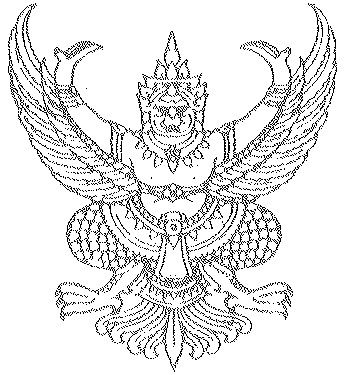 